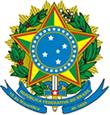 UNIVERSIDADE FEDERAL DO ESPÍRITO SANTO
CENTRO TECNOLÓGICOAv. Fernando Ferrari, 514 – Campus Universitário – Goiabeiras - 29.075-910 – Vitória/ESUASG: 153046OFÍCIO Nº XXXXXXXVitória, XXXXXXXXXXXXXXXX.Ao Diretor do Centro TecnológicoProf. Lorenzo Augusto Ruschi e LuchiAssunto: Comissão Especial para Promoção à Classe E com a denominação de professor TitularSenhor Diretor, Em atendimento à Resolução nº52/17 CEPE-UFES (Art. 16), sugerimos neste documento os nomes dos membros externos para a composição da Comissão Especial (CES) visando à aprovação e instituição da referida comissão pelo Conselho Departamental do CT. Esta CES será responsável pela avaliação do processo de promoção do Professor(a) XXXXXXXXXXXXX, lotado(a) no Departamento de XXXXXXXXXXXXX.Informações do interessado:Professor (a) XXXXXXXXXXXXXGrande área: Ciências Exatas e da Terra (código CNPq: 1.00.00.003)               Área: Ciência da Computação (código CNPq: 1.03.00.007)                                  SubÁrea: Sistemas de Computação (código CNPq: 1.03.04.002)                       Membros da CES:1) Professor (a) XXXXXXXXXXXXXInstituição de Ensino: XXXXXXXXXXXXXGrande área: Ciências Exatas e da Terra (código CNPq: 1.00.00.003)               Área: Ciência da Computação (código CNPq: 1.03.00.007)                                  SubÁrea: Sistemas de Computação (código CNPq: 1.03.04.002)                       2) Professor (a) XXXXXXXXXXXXXXXXInstituição de Ensino: XXXXXXXXXXXXXXGrande área: Ciências Exatas e da Terra (código CNPq: 1.00.00.003)               Área: Ciência da Computação (código CNPq: 1.03.00.007)                                  SubÁrea: Sistemas de Computação (código CNPq: 1.03.04.002)                       Os membros da CES serão acompanhados pelo Professor Titular da UFES abaixo (observador interno):Professor (a) XXXXXXXXXXXXXGrande área: Ciências Exatas e da Terra (código CNPq: 1.00.00.003)               Área: Ciência da Computação (código CNPq: 1.03.00.007)                                  SubÁrea: Sistemas de Computação (código CNPq: 1.03.04.002)           Data provável : XXXXXXXXXXXXXHorário: XXXXXXXXXXXXXLocal: Sala de reuniões do CT-IV         Eventuais alterações de dia e horário deverão ser comunicadas à Secretaria Geral do CT.Atenciosamente,XXXXXXXXXChefe do Departamento de XXXXXXXXXX